Штраф за выброс мусора в лесуНередко можно столкнуться со свалками в лесных массивах. Оставление отходов в лесу также подвергается наказанию в соответствии ч.2 ст. 8.31 КоАП РФ, которая предполагает: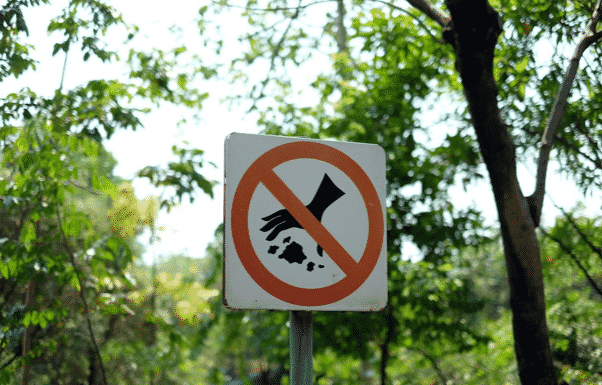 Штраф для физлиц – 2000 – 3500 рублей.Взыскание для чиновников – 10000 – 20000 рублей.Штраф для ИП -10000 – 20000 рублей или приостановка деятельности ИП до 90 суток.Для учреждений штраф составляет 100000 – 300000 рублей или приостановка функционирования предприятия до 90 суток.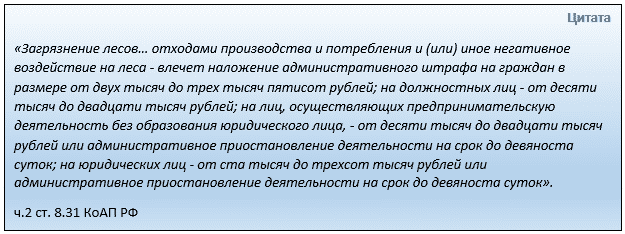 Штраф за выброс мусора на улице на улице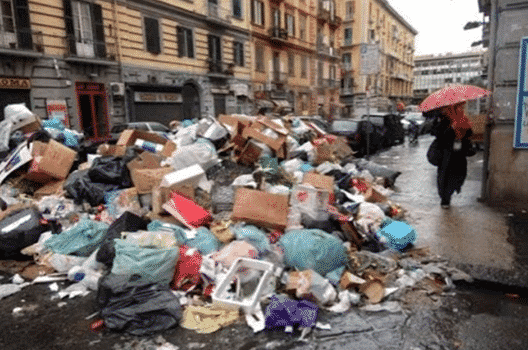 Взыскание за подобные неправомерные действия зависит от статуса нарушителя и равняется:Для физлиц от 1000 до 2000 рублей.Для чиновников – до 30000 рублей (в зависимости от региона).Для предприятий – до 250000 рублей или приостановка функционирования фирмы до 90 суток.